THE TITLE OF THE STUDY IS WRITTEN IN THIS SECTION WITH 14 POINT FONT SIZE(Line Spacing 14 points)First Authora*, Second Authora, Third Authorb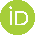 (Line spacing 11 points)a……. University, ……. Faculty, ………… Department, COUNTRYb……. University, ……. Faculty, ………… Department, COUNTRY(Line spacing 11 points)* Corresponding Author: namesurname@email.com(Line spacing 11 points)(Line spacing 11 points)ABSTRACTJOURNAL OF SPATIAL STUDIES is a scientific, peer-reviewed publication that is openly accessible through "dergipark" and is published twice a year. The journal covers articles in the fields of architectural and interior design, geographic information systems, architecture and environment, interior materials, urban and regional planning, landscape architecture, architectural heritage preservation and restoration, construction production, building physics, structural engineering, project management, construction management, urban and environmental design studies, architecture and technology, digital spaces, and archaeology. Each article published in the journal grants readers permission, under the condition of non-commercial use, to read, download, copy, distribute, print, search, or link to the full texts. During the submission of articles, the following three documents must be uploaded to the system. If any of these documents is missing, the article will be rejected. The abstract section should be written using in 11 pt. If the abbreviation is used, the abbreviated name should be specified in parentheses. The intent of the study and the methods used should be briefly stated, the findings should be summarized with sufficient numerical details and the results should be explained within the presented findings. Summarize if desired; purpose, method, findings and conclusions. (Line spacing 11 points)Keywords: Font Style, Page, Rules, Template, Article.(Line spacing 11 points)FULL-TEXT ARTICLE WRITING RULESSpelling FundamentalsA4 (210x297mm) paper type should be used for the article. It should also be set to 2.5cm for all margins in the page layout. Full texts in the study should be written in 11 font sizes, justified, using Times New Roman font, and one space should be left between paragraphs. Line spacing should be selected as 1 in texts, and the space value should be set to 0 before and after.Carriage returns should not start indented in any of the texts. The entire work should not exceed 15 (fifteen) pages, including the bibliography. The journal boards will make no corrections in the full texts. For this reason, the authors are responsible for spelling and meaning errors. A space should be left after each paragraph.Sections of the ArticleAuthors are free to divide the content of the work as they wish. In general, widely used.1. INTRODUCTİON2. MATERIAL AND METHOD3. EXPERIMENTAL FINDINGS4. RESULTSREFERENCESIt is recommended to use placement. Under each section, there should be explanatory texts, figures, and graphs related to the relevant area.Classification of titles of article sections The main headings of the study (for example; 1. INTRODUCTION) should be written in 11 font sizes, Times New Roman font, bold and justified in CAPITAL LETTERS. In the 1st level subheadings (For example, Sections of Article 1.2), be written in 11 font size, Times New Roman font, bold, and justified on both sides. The First Letters should be in capıtal letters.For the 2nd level and higher sub-headings (For example, 1.2.1. Classification of the titles of the article sections), it should be written in 11-point Times New Roman font, bold and justified, using Sentence layout type. The numbering style to be used in numbering the titles is shown in Figure 1.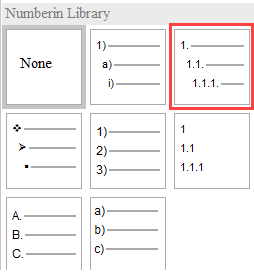 Figure 1. Numbering type used to number titles.In the alignment of heading numbering, all numbering should be left-justified. After the heading numbers, only spaces should be used without using the tab character in the transitions to the next section. Periods should not be used at the end of headings..FIGURES AND TABLESAll figures and tables in the article must be of high quality in resolution and legible in size. GIF, JPG, TIF, BMP file types can be used for shapes. It is recommended to use PNG files as journal editorial resolution and size. Shapes LayoutFigures should be placed centered within the text, and 1 line space should be left in the figures placed after the paragraphs. The names of the figures should be descriptive and clear. Very long shape names should be avoided. Figure names section should be written in 10-point Times New Roman font, centered just below the figures, and only Figure No. The part should be written in bold. A period sign must be placed at the end of the figure names. If the figures are quoted from somewhere, the reference number must be given at the end of the figure names.The reference number should be placed after the last word of the figure name without any spaces, and the dot should be placed after the reference. Figure 1 and Figure 2 show the sample shape layout.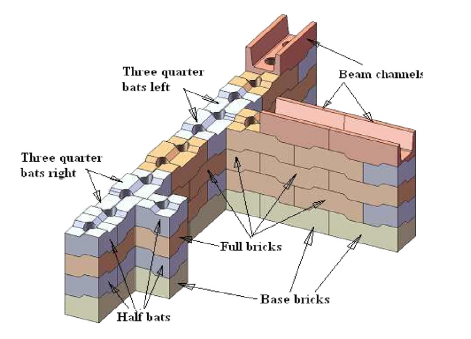 Figure 2. Using an example image as a figure (Barou, 2016).If more than one figure is used within the same figure number, the figures should be grouped using letter expressions such as (a), (b), (c). Figure 3 shows the figure that uses more than one figure as an example. It is recommended to utilize tables for figures that contain more than one image. This makes it easier to align shapes and group names. Later, by hiding the table lines, their visual placement in the article is provided more smoothly.Charts LayoutTables should be placed centered within the text, and 1 line space should be left in the charts placed after the paragraphs. The names of the tables should be descriptive and clear. Very long table names should be avoided. Table names should be written in 10-point Times New Roman font, centered just above the tables, and only Table No. The part should be written in bold. Table 1 is shown as an example.It is recommended to use the same type of chart in the text as much as possible. The readers in the chart should be of a legible size, and the font should be used as Times New Roman. Although there is no standard for the texts in the chart, it is recommended that the author create an appropriate template in terms of article integrity.Table 1. The properties of mechanical St37 (Barou,2016).2.3. EquationsEquations should be numbered starting from 1 from the beginning. Numbers should be written in parenthesis (2) and aligned on the right. The characters used in the equations should be defined in the manuscript. Upper and lower indices should be distinct and clear. Equation editor should be used to create equations in the text.                                                       (1)For decimal numbers, a period (such as 3.5) should be used as a decimal separator in articles. When referring to equations in the article, “ ….. Equation (3) … “ or “….. Equation (2)-(5) …. It should be specified as “.RESULTSThese writing rules are valid for the works to be sent to the "Journal of Spatial Studies". Authors can use this file as a template.ACKNOWLEDGESAuthors can refer to companies, businesses, public institutions or projects that contributed to the study in this section.In studies requiring approval from an ethics committee, the necessary permission must be obtained and presented at the article submission stage. Depending on the affiliated institution, the approval letter from the ethics committee should be mentioned, for example: "Approval was obtained from the Scientific Research and Publication Ethics Committee of Antalya Belek University on 28.12.2021 by decision no.1/2 for this study."REFERENCESReferencing should follow the Harvard style. Citations for sentences, literature reviews, figures, or graphics should be placed at the end, in the form of "(last name, year)" if quoted. In-text citations should be in parentheses like this (Karataş, 2022), and at the end of the text, a bibliography should be arranged alphabetically by the author's last name.If an author has multiple works in the bibliography, they should be arranged in chronological order, from older to newer publications. For works published in the same year, use "a, b, c..." to differentiate them, and maintain the same distinctions in in-text references.All cited sources in the text should be listed in the 'References' section, using 10-point font size and Times New Roman typeface, aligned justified. There should be a single line spacing between entries. If a reference continues onto the next line, the second line should be indented with the first letter aligned with the preceding line, and a single line spacing should be added between entries. Below is an example bibliography to illustrate the formatting style.REFERENCESAppavuravther, E.Z., Altın, A., Çetinkaya, K. (2023), ''10 Areas of 3D Printing Technology Has Significant Impacted Our Lives'' 7th Intenational Congress on 3D Printing (Additive Manufacturing) Technologies and Digital Industry 2023 Kongresi (İstanbul, 23-25 Ekim 2023). s.78.(Bir Boşluk 10 punto)Atik, M. (2010). Environmental Protection in Coastal Recreation Sites in Antalya-Turkey. Coastal Management Vol. 38 Issue 6, s.598 – 616. https://doi.org/10.1080/08920753.2010.519433  (Bir Boşluk 10 punto)Atik, M., Bell, S., Erdoğan, R. (2013). Understanding Cultural Interfaces in the Landscape: a Case study of Ancient Lycia in the Turkish Mediterranean. Landscape Research, Vol. 38, Issue 2,s.222–242. https://doi.org/10.1080/01426397.2011.642345 (Bir Boşluk 10 punto)Barou, L. (2016). Transparent Restoration, (Master Thesis). TU Delft, Department of Architectural Engineering and Technology, Delft.(Bir Boşluk 10 punto)Goto, S., Levec, J. and Smith, J.M., (1975). Mass transfer in packed ebds with twophase flow. Ind. Eng. Chem. Process Des. Dev., Vol. 14, Issue 2, s. 473-485.(Bir Boşluk 10 punto)Kuban, D. (2018). Mimarlık Kavramları. İstanbul: Yem Yayın.(Bir Boşluk 10 punto)Swaffield, S. (2005). Landscape as a Way of Knowing the World. In Harvey and Fieldhouse (Eds.), Cultured Landscape e designing the Environment in the 21st Century. Routledge, Taylor & Francis Group. ISBN 0-419-25030.(Bir Boşluk 10 punto)Şahinler, O. ve Kızıl, F. (2019), Mimarlıkta Teknik Resim. 19. Baskı. İstanbul: Yem Yayın.(Bir Boşluk 10 punto)UNESCO, "Cultural Landscapes History and Terminology". http://whc.unesco.org/en/culturallandscape/#2  07.06.2018.The spelling of the references used in the REFERENCES list should be as in the examples below.BOOKAuthors (Surname, First Letter of Name). (Year).  Book Title. City, Publisher.e.g.:Kuban, D. (2018). Mimarlık Kavramları. İstanbul: Yem Yayın.Şahinler, O. ve Kızıl, F. (2019) …Aça, M. vd. (2009) …CHAPTER AUTHORAuthors (Surname, First Letter of Name). (Year). Title, Editors, Book Title, Publisher. ISBN No.e.g.:Swaffield, S. (2005). Landscape as a Way of Knowing the World. Harvey and Fieldhouse (Eds.), Cultured Landscape e designing the Environment in the 21st Century. Routledge, Taylor & Francis Group. ISBN 0-419-25030.JOURNAL ARTICLEAuthors (Surname, First Letter of Name). (Year). Article title, Journal Title, Vol., Issue Number, Page Range. Doi number.e.g.:Atik, M. (2010). Environmental Protection in Coastal Recreation Sites in Antalya-Turkey. Coastal Management Vol. 38, Issue 6, s.598 – 616. https://doi.org/10.1080/08920753.2010.519433THESISAuthors (Surname, First Letter of Name). (Year). Thesis title, (Type of Thesis), University, Faculty or Department, City.e.g.:Barou, L. (2016). Transparent Restoration, (Yüksek Lisans Tezi). TU Delft, Department of Architectural Engineering and Technology, Delft.NOTICE (COMMUNIQUE)Authors (Surname, First Letter of Name). (Year). Title of Paper, Symposium Title.(City, Symposium date) Page Range.e.g.:Appavuravther, E.Z., Altın, A., Çetinkaya, K. (2023), 10 Areas of 3D Printing Technology Has Significant Impacted Our Lives. 7th Intenational Congress on 3D Printing (Additive Manufacturing) Technologies and Digital Industry 2023. (İstanbul, 23-25 Ekim 2023). s.78.INTERNET ACCESS (WEB)Authors, “Page Title”, Access address, Access Date, Year.e.g.:UNESCO, "Cultural Landscapes History and Terminology". http://whc.unesco.org/en/culturallandscape/#2  07.06.2018.NOTE: Authors can use this file as a template. If this file will be used as a template, do not forget to delete the DESCRIPTION and COMMENT sections.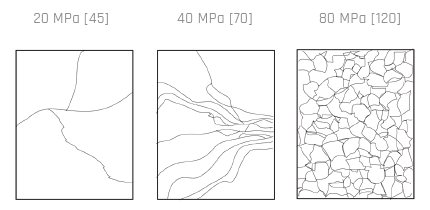 20 MPa40 MPa80 MPa80 MPa(a)(b)(c)Figure 3. Tensile Strength (max)Break patterns for annealed (a), heat-strengthened (b), and fully tempered glass (c) (Barou, (2016).Figure 3. Tensile Strength (max)Break patterns for annealed (a), heat-strengthened (b), and fully tempered glass (c) (Barou, (2016).Figure 3. Tensile Strength (max)Break patterns for annealed (a), heat-strengthened (b), and fully tempered glass (c) (Barou, (2016).Figure 3. Tensile Strength (max)Break patterns for annealed (a), heat-strengthened (b), and fully tempered glass (c) (Barou, (2016).PropertiesUnitValueDensitykg/m37,85Elastic ModulGPa210Tensile StrengthMPa360Yield Strength MPa225